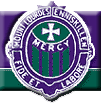 Mount Lourdes Grammar SchoolINTERIM HANDLING COMPLAINTS POLICY1. Policy StatementThe Board of Governors of Mount Lourdes Grammar School is committed to treating all members of the school and wider community with respect. The Board values feedback from stakeholders on all aspects of the school’s provision to inform our self-evaluation processes. This feedback will be used as appropriate to inform planning, policy and practice. The Board of Governors, Principal, Senior Leadership Team and staff take complaints seriously and aim to resolve issues as early as possible and in the best interest of all in the school community. To this end, we encourage anyone with a concern to speak to us as soon as possible. We believe that if concerns are dealt with as early as possible they are more likely to be resolved.If you have any issues in relation to any aspect of our provision you should raise the matter as early as possible in any of the followings ways:Make an appointment to discuss the matter with the Subject Teacher Make an appointment to discuss the matter with the Form Teacher Make an appointment to discuss the matter with the Head of Year Make an appointment to discuss the matter with the Vice Principal (Curriculum) Make an appointment to discuss the matter with the Vice Principal (Pastoral) Make an appointment to discuss the matter with the Principal Make an appointment to discuss the matter with the Chairperson of the Board of Governors If you are unsure as to who you should speak to please contact the school directly and we will be happy to advise you. The complainant should feel free to speak to any of the above parties regarding the concern.2. AimsWhen dealing with complaints the school will:encourage resolution of all concerns as quickly as possible provide timely responses to concerns and complaints keep you informed of progress ensure a full and fair investigation of your complaint where appropriate have due regard for the rights and responsibilities of all parties involved respect confidentiality fully address complaints and provide an effective response take appropriate action to rectify the issue and prevent it happening again where appropriate be responsive to learning from outcomes which will inform and improve practice within the school. A copy of this Procedure is available on the website (www.mountlourdes.com) or is available from the school on request.3. Complaints Procedure Time LimitPlease contact the school as soon as possible, unless there are exceptional circumstances, complaints will normally only be considered within 6 months of origin of the complaint to the school.Stage 1When making a complaint, contact the Principal who will arrange for the complaint to be investigated. If the complaint is about the Principal, proceed to Stage Two. The school requires complaints to be made in writing, where this may present difficulties, please contact the school which will make reasonable arrangements to support you with this process. Please provide as much information as possible including: name and contact details what the complaint is about what has already been done to try to resolve it and what you would like the school to do to resolve the complaint. Receipt of the complaint will normally be acknowledged in writing within 10 school working days and a response normally issued in writing by the principal within 20 school working days of receipt of the complaint. This will indicate with reasons whether the complaint has been upheld, partially upheld or not upheld.These timeframes may need to be reviewed if complaints are ongoing during school holiday periods.If you remain unhappy with the outcome at Stage 1, the complaint may be progressed to Stage 2 which is overseen by the Board of Governors. Stage TwoIf the complaint is unresolved after Stage One, write to the Chairperson of the Board of Governors (care of the school and marked ‘private and confidential’). Where this may present difficulties, please contact the school which will make reasonable arrangements to support the complainant with this process. The Chairperson will convene a committee to review the complaint. Please provide as much detail as possible as indicated above.Receipt of the complaint will normally be acknowledged in writing within 10 school working days and a response normally issued in writing by the chairperson of the committee within 20 school working days of receipt of the complaint. This will indicate with reasons whether the complaint has been upheld, partially upheld or not upheld.These timeframes may need to be reviewed if complaints are ongoing during school holiday periods.Northern Ireland Public Services Ombudsman (NIPSO)If following Stage Two you remain dissatisfied with the outcome of your complaint, you can refer the matter to the Office of the Northern Ireland Public Services Ombudsman (NIPSO).The Ombudsman provides a free, independent and impartial service for handling complaints about schools in Northern Ireland. You have the right to complain to the Ombudsman if you feel that you have been treated unfairly or have received a poor service from a school and your complaint has not been resolved to your satisfaction.A complaint should normally be referred to NIPSO within six months of the final response from the School. The school must advise in its concluding letter that the complaint may be referred to the NIPSO if you remain dissatisfied.Contact details for NIPSO:Northern Ireland Public Services OmbudsmanOffice of the Northern Ireland Public Services OmbudsmanProgressive House33 Wellington PlaceBelfastBT1 6HNFreepost: FREEPOST NIPSOTelephone: 028 90233821Freephone: 0800 34 34 24Email: nipso@nipso.org.uk Web: www.nipso.org.uk 4.   SCOPE OF COMPLAINTS PROCEDUREThe Complaints Procedure sets out how any expression of dissatisfaction relating to the school will be managed. By taking concerns raised seriously at the earliest possible stage, it is hoped that issues can be resolved quickly and effectively. Some examples of complaints dealt with:not following school policy communication delays / lack of communication difficulties in staff / pupil relationships. Complaints with separate established proceduresSome examples of statutory procedures and appeal mechanisms are listed below. The list is not exhaustive. The Principal/Chair of Governors will advise on the appropriate procedure to use when the complaint is raised.Matters may still be referred to NIPSO, if it is felt that maladministration has occurred.The school will not normally investigate anonymous complaints, unless deemed by the Chairperson of the Board of Governors to be of a serious nature. The decision of whether to deal with such complaints will be at the discretion of the Board of Governors.5.   WHAT TO EXPECT UNDER THIS PROCEDURE5.1 Your rights as a person making a complaint        In dealing with complaint we will ensure: fair treatment courtesy a timely response accurate advice respect for privacy – complaints will be treated as confidentially as possible allowing for the possibility of consultation with other appropriate parties about the complaint and clear reasons for decisions. 5.2 Your responsibilities as a person making a complaintIn making a complaint it is important to:raise issues in a timely manner treat our staff with respect and courtesy provide accurate and concise information in relation to the issues raised use these procedures fully and engage with them at the appropriate levels.5.3 Rights of parties involved during the investigationWhere a meeting is arranged, the parties may be accompanied but not represented by another person. This Procedure does not take away from the statutory rights of any of the participants.5.4 TimeframesWhere concerns are raised with the relevant Teacher or Principal, a response will normally be provided during the meeting or within an agreed timeframe.Stage 1 – Normally acknowledge within 10 school working days, response normally within 20 school working days Stage 2 – Normally acknowledge within 10 school working days, response normally within 20 school working days If, for any reason, the review of a complaint takes longer to complete, you will be informed of revised time limits and kept updated on progress.These timeframes may need to be reviewed if complaints are ongoing during school holiday periods.6.    Making a Complaint6.1  EqualityThe school requires complaints to be made in writing. Where this may present difficulties, please contact the school which will make reasonable arrangements to support the complainant with this process.6.2 Unreasonable ComplaintsThe school is committed to dealing with all complaints fairly and impartially, and to providing a high quality service to those who complain. There will be occasions when, despite all stages of the complaints procedure having been completed and the complaint having been reviewed by the Ombudsman, the complainant remains dissatisfied. If they try to re-open the same issue, the Chair of Governors will inform them that the procedure has been completed and that the matter is now closed. If the complainant repeatedly continues to contact the school with the same issue it may choose not to respond.A full set of guidance material to support this procedure is currently being developed.  It will be helpful to consult this to understand the scope of the complaints procedure.      ExceptionsContactAdmissions / Expulsions / Exclusion of children from school Statutory assessments of Special Educational Needs (SEN) School Development Proposals Child Protection / Safeguarding Contact www.eani.org.uk  Director of Operations and Estates  Sara Long Contact www.eani.org.uk Director of Children and Young People’s Services  Dr Clare Mangan Contactwww.eani.org.uk Director of Education  John Collings Contact www.eani.org.uk Director of Children and Young People’s Services Dr Clare Mangan 